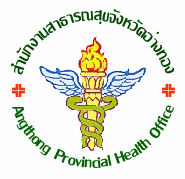 แผนปฏิบัติราชการด้านสุขภาพอำเภอ................ประจำปีงบประมาณ  2565คำนำสารบัญเรื่อง																	หน้านโยบายและทิศทางการดำเนินงานสาธารณสุขจังหวัดอ่างทอง     แผนปฏิบัติราชการด้านสุขภาพจังหวัดอ่างทองปี 2565 – 2570วิสัยทัศน์    คนอ่างทองสุขภาพดี ด้วยการดูแลสุขภาพตามวิถีชีวิตใหม่ ภายในปี  2570เป้าหมาย   ประชาชนสุขภาพดี  เจ้าหน้าที่มีความสุข  ระบบสุขภาพยั่งยืนค่านิยม             MOPHMastery 		(เป็นนายตัวเอง)		Originality		 (เร่งสร้างสิ่งใหม่)People Centered Approach (ใส่ใจประชาชน)	Humility		 (ถ่อมตนอ่อนน้อม)พันธกิจ  1. ส่งเสริมสุขภาพ ป้องกันโรค ภัยสุขภาพ คุ้มครองผู้บริโภคด้านสุขภาพ และการจัดการสิ่งแวดล้อม  2. พัฒนาระบบบริการสุขภาพ ระดับปฐมภูมิ  ทุติยภูมิ และตติยภูมิให้มีคุณภาพ   3. ส่งเสริมการมีส่วนร่วมทุกภาคส่วนในการดูแล และจัดการระบบสุขภาพ  4. พัฒนาระบบการจัดการที่มุ่งเน้นผลสัมฤทธิ์ (งานสนับสนุน คน เงิน ของ และระบบข้อมูล)ประเด็นกลยุทธ์  กลยุทธ์ที่  1. จัดการสุขภาวะประชาชนทุกกลุ่มวัยที่มีคุณภาพ  การป้องกันควบคุมโรค ภัยสุขภาพและจัดการอนามัยสิ่งแวดล้อมที่เอื้อต่อสุขภาพที่ดี  ของประชาชน  กลยุทธ์ที่ 2. พัฒนาคุณภาพและเพิ่มศักยภาพระบบบริการสุขภาพวิถีใหม่ทุกระดับ  กลยุทธ์ที่ 3. ส่งเสริมภาคีเครือข่ายให้มีส่วนร่วมในการดูแลสุขภาพของประชาชนในชุมชนอย่างเข้มแข็ง  กลยุทธ์ที่ 4. พัฒนาศักยภาพบุคลากรให้มีสมรรถนะที่เหมาะสมและมีความสุขในการทำงาน  กลยุทธ์ที่ 5. พัฒนาระบบบริหารจัดการด้วยธรรมาภิบาล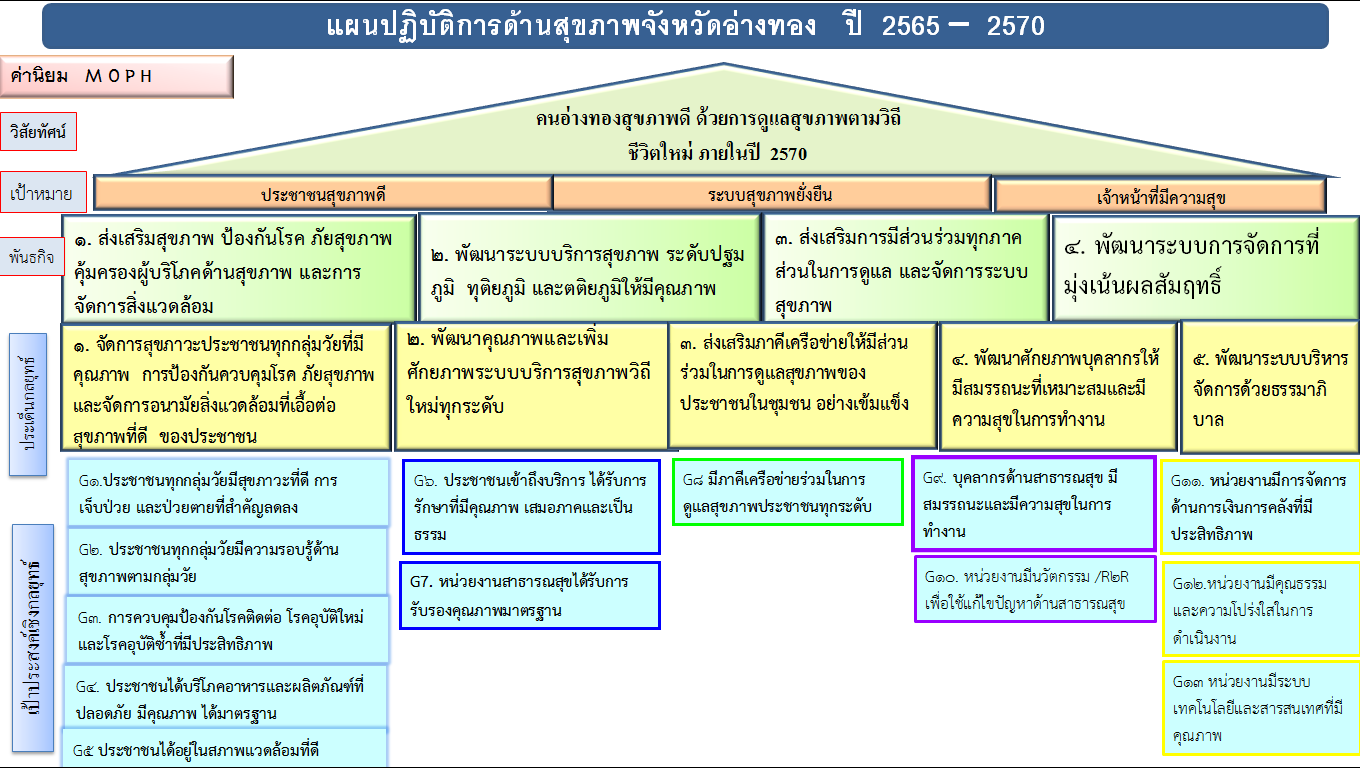 2. นโยบายและทิศทางการดำเนินงานสาธารณสุขของอำเภอ ปีงบประมาณ 2565 (วิสัยทัศน์  พันธกิจ  ค่านิยม)3.ข้อมูลสำคัญของหน่วยงาน ข้อมูลทั่วไปประวัติความเป็นมาของหน่วยงาน  (สังเขป)สภาพทั่วไปของหน่วยงานแผนที่ (แสดงการแบ่งเขตการปกครองแยกรายตำบลและที่ตั้งของหน่วยงาน)สภาพภูมิศาสตร์ที่ตั้งอาณาเขตติดต่อจำนวนประชากรจำแนกตามหมู่บ้าน โครงสร้างประชากรจำแนกตามกลุ่มอายุและเพศข้อมูลประชากรตามกลุ่มวัย3.2 ข้อมูลทรัพยากรสาธารณสุขข้อมูลอัตรากำลังบุคลากรทุกประเภทในหน่วยงาน( รพ. / สสอ. /รพ.สต) 		2) ข้อมูลรายละเอียดอัตรากำลังบุคลากรทุกประเภทในหน่วยงาน (โรงพยาบาล)                  3) ข้อมูลรายละเอียดอัตรากำลังบุคลากรทุกประเภทในหน่วยงาน (สสอ / รพ.สต.)ข้อมูลอาสาสมัครสาธารณสุข4.) ข้อมูลสถานพยาบาลเอกชน / ร้านขายยา3.3 สถิติข้อมูลสถานะสุขภาพ		   1)  10 อันดับแรก   อัตราผู้ป่วยนอกตามกลุ่มสาเหตุการป่วย  ปีงบประมาณ  2562 – 2564 ( รพ. /สอ)          2)  10 อันดับแรก   อัตราผู้ป่วยในรายโรค   ปีงบประมาณ  2562 – 2564 ( รพ.)	       3)   5  อันดับแรก   ของโรคที่ต้องเฝ้าระวังทางระบาดวิทยา   ปีงบประมาณ  2562 – 25644. .การจัดลำดับความสำคัญปัญหาของอำเภอ  (10 อันดับ)5. แผนปฏิบัติราชการด้านสาธารณสุข  ของอำเภอ............    ประกอบด้วย        5.1 ประเด็นการพัฒนา ..................................................................................................................................................................................       5.2 ประเด็นการพัฒนา ..................................................................................................................................................................................        5.3 ประเด็นการพัฒนา ..................................................................................................................................................................................        5.4 ประเด็นการพัฒนา ..................................................................................................................................................................................        5.5 ประเด็นการพัฒนา ..................................................................................................................................................................................        5.6 ประเด็นการพัฒนา ..................................................................................................................................................................................        5.7 ประเด็นการพัฒนา ..................................................................................................................................................................................        5.8 ประเด็นการพัฒนา ..................................................................................................................................................................................แผนปฏิบัติราชการด้านสุขภาพ ของอำเภอ.............................. ปี 25651.วิเคราะห์สถานการณ์และข้อมูลสนับสนุน : 2.สาเหตุของปัญหา :3.ผลสำเร็จ     3.1 Outcome : ………………………………………………………………………………………………………………………………………………………………………………………………………..3.2 Output : ………………………………………………………………………………………………………………………………………………………………………………………………..4. Small Success5.มาตรการกิจกรรมการดำเนินงาน6. โครงการที่ดำเนินงานแผนปฏิบัติราชการด้านสุขภาพ ของอำเภอ.............................. ปี 25651.วิเคราะห์สถานการณ์และข้อมูลสนับสนุน : 2.สาเหตุของปัญหา :3.ผลสำเร็จ     3.1 Outcome : ………………………………………………………………………………………………………………………………………………………………………………………………………..3.2 Output : ………………………………………………………………………………………………………………………………………………………………………………………………..4. Small Success5.มาตรการกิจกรรมการดำเนินงาน6. โครงการที่ดำเนินงานแผนปฏิบัติราชการด้านสุขภาพ ของอำเภอ.............................. ปี 25651.วิเคราะห์สถานการณ์และข้อมูลสนับสนุน : 2.สาเหตุของปัญหา :3.ผลสำเร็จ     3.1 Outcome : ………………………………………………………………………………………………………………………………………………………………………………………………………..3.2 Output : ………………………………………………………………………………………………………………………………………………………………………………………………..4. Small Success5.มาตรการกิจกรรมการดำเนินงาน6. โครงการที่ดำเนินงานชื่อตำบลจำนวนหมู่บ้านองค์กรปกครองส่วนท้องถิ่น (อบต./เทศบาล)จำนวนหลังคาเรือนจำนวน(คน)จำนวน(คน)จำนวน(คน)ชื่อตำบลจำนวนหมู่บ้านองค์กรปกครองส่วนท้องถิ่น (อบต./เทศบาล)จำนวนหลังคาเรือนประชากรตามทะเบียนราษฎร์ณ 1 ก.ค. 2564คาดการณ์จากสำมะโนประชากรแรงงานต่างด้าวรวมตำบลประชากรจำแนกตามกลุ่มวัยประชากรจำแนกตามกลุ่มวัยประชากรจำแนกตามกลุ่มวัยประชากรจำแนกตามกลุ่มวัยประชากรจำแนกตามกลุ่มวัยประชากรจำแนกตามกลุ่มวัยตำบลกลุ่มสตรีและเด็กปฐมวัย( 0-5 ปี)กลุ่มเด็กวัยเรียน( 5 – 14 ปี)กลุ่มเด็กวัยรุ่น(15 – 21 ปี)กลุ่มวัยทำงาน(15 – 59 ปี)กลุ่มผู้สูงอายุ(60 ปีขึ้นไป)กลุ่มคนพิการลำดับหน่วยงานประเภทประเภทประเภทประเภทประเภทประเภทประเภทลำดับหน่วยงานข้าราชการพนักงานราชการลูกจ้างประจำพกส.ลูกจ้างชั่วคราวอื่นๆรวม1รพ.....2สสอ.....3รพ.สต.....4รพ.สต.......รวมลำดับสายงานวิชาชีพประเภทประเภทประเภทประเภทประเภทประเภทประเภทลำดับสายงานวิชาชีพข้าราชการพนักงานราชการลูกจ้างประจำพกส.ลูกจ้างชั่วคราวอื่นๆรวม123อื่นๆ (สายงานสนับสนุน)รวมลำดับสายงานวิชาชีพประเภทประเภทประเภทประเภทประเภทประเภทประเภทลำดับสายงานวิชาชีพข้าราชการพนักงานราชการลูกจ้างประจำพกส.ลูกจ้างชั่วคราวอื่นๆรวม123อื่นๆ (สายงานสนับสนุน)รวมลำดับตำบลจำนวนหลังคาเรือนจำนวน อสม. ทั้งหมด(คน)ประเภทอาสาสมัครสาธารณสุขประเภทอาสาสมัครสาธารณสุขประเภทอาสาสมัครสาธารณสุขประเภทอาสาสมัครสาธารณสุขอัตราส่วนต่อหลังคาเรือนลำดับตำบลจำนวนหลังคาเรือนจำนวน อสม. ทั้งหมด(คน)สหเวชนักจัดการสุขภาพเชี่ยวชาญทั่วไปอัตราส่วนต่อหลังคาเรือนรวมประเภทจำนวน (แห่ง)ร้ายขายยาสถานพยาบาลคลินิกเอกชนโรงพยาบาลเอกชนรวมสาเหตุการป่วยปี 2562ปี 2562ปี 2562ปี 2563ปี 2563ปี 2563ปี 2564ปี 2564ปี 2564สาเหตุการป่วยอันดับจำนวนอัตราต่อประชากรแสนคนอันดับจำนวนอัตราต่อประชากรแสนคนอันดับจำนวนอัตราต่อประชากรแสนคนโรคปี 2562ปี 2562ปี 2562ปี 2563ปี 2563ปี 2563ปี 2564ปี 2564ปี 2564โรคอันดับจำนวนอัตราต่อประชากรแสนคนอันดับจำนวนอัตราต่อประชากรแสนคนอันดับจำนวนอัตราต่อประชากรแสนคนโรคปี 2562ปี 2562ปี 2562ปี 2563ปี 2563ปี 2563ปี 2564ปี 2564ปี 2564โรคอันดับจำนวนอัตราต่อประชากรแสนคนอันดับจำนวนอัตราต่อประชากรแสนคนอันดับจำนวนอัตราต่อประชากรแสนคนผลงานวัดความสำเร็จเป้าหมาย 3 เดือนเป้าหมาย 6 เดือนเป้าหมาย 9 เดือนเป้าหมาย 12 เดือนมาตรการกิจกรรมดำเนินการกิจกรรมดำเนินการกิจกรรมดำเนินการมาตรการรพ.สสอ.รพ.สต.โครงการกิจกรรมแหล่งงบประมาณ/ จำนวนงบประมาณหน่วยงานที่รับผิดชอบ   ( รพ./ สสอ. / รพ.สต.)1 .........................................................1 ......................................................2 .......................................................3.........................................................4 .......................................................2 .........................................................1 ......................................................2 .......................................................3.........................................................4 .......................................................3 .........................................................1 ......................................................2 .......................................................3.........................................................4 .......................................................4 .........................................................1 ......................................................2 .......................................................3.........................................................4 .......................................................5 .........................................................1 ......................................................2 .......................................................3.........................................................4 .......................................................ผลงานวัดความสำเร็จเป้าหมาย 3 เดือนเป้าหมาย 6 เดือนเป้าหมาย 9 เดือนเป้าหมาย 12 เดือนมาตรการกิจกรรมดำเนินการกิจกรรมดำเนินการกิจกรรมดำเนินการมาตรการรพ.สสอ.รพ.สต.โครงการกิจกรรมแหล่งงบประมาณ/ จำนวนงบประมาณหน่วยงานที่รับผิดชอบ   ( รพ./ สสอ. / รพ.สต.)1 .........................................................1 ......................................................2 .......................................................3.........................................................4 .......................................................2 .........................................................1 ......................................................2 .......................................................3.........................................................4 .......................................................3 .........................................................1 ......................................................2 .......................................................3.........................................................4 .......................................................4 .........................................................1 ......................................................2 .......................................................3.........................................................4 .......................................................5 .........................................................1 ......................................................2 .......................................................3.........................................................4 .......................................................ผลงานวัดความสำเร็จเป้าหมาย 3 เดือนเป้าหมาย 6 เดือนเป้าหมาย 9 เดือนเป้าหมาย 12 เดือนมาตรการกิจกรรมดำเนินการกิจกรรมดำเนินการกิจกรรมดำเนินการมาตรการรพ.สสอ.รพ.สต.โครงการกิจกรรมแหล่งงบประมาณ/ จำนวนงบประมาณหน่วยงานที่รับผิดชอบ   ( รพ./ สสอ. / รพ.สต.)1 .........................................................1 ......................................................2 .......................................................3.........................................................4 .......................................................2 .........................................................1 ......................................................2 .......................................................3.........................................................4 .......................................................3 .........................................................1 ......................................................2 .......................................................3.........................................................4 .......................................................4 .........................................................1 ......................................................2 .......................................................3.........................................................4 .......................................................5 .........................................................1 ......................................................2 .......................................................3.........................................................4 .......................................................